My safe spaces and my safe people.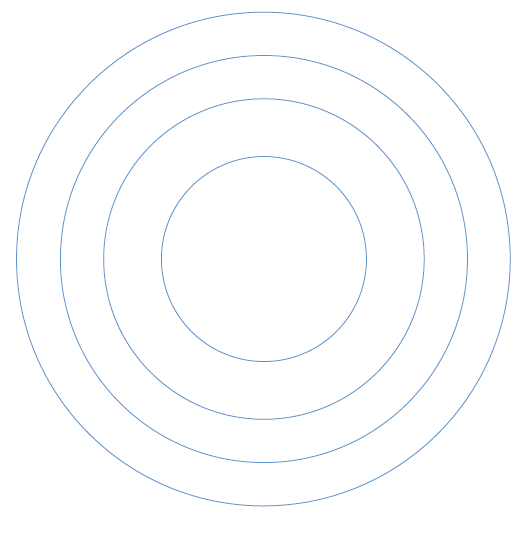 